INDICAÇÃO Nº                    Assunto: Solicita ao Sr. Prefeito Municipal, a implantação de uma Academia ao Ar Livre, no Bairro da Ponte, conforme especifica.Senhor Presidente:INDICO, ao Sr. Prefeito Municipal, nos termos do Regimento Interno desta Casa de Leis, que se digne S.Exa. Determinar ao setor competente da Administração, a implantação de uma Academia ao Ar Livre no Bairro da Ponte, trata se de uma reinvindicação da população daquela região, uma vez que o local conta com várias pessoas que gostam de se exercitar, mas não tem acesso ao dispositivo no bairro.SALA DAS SESSÕES, 07 de junho de 2019.DEBORAH CASSIA OLIVEIRAVereadora Cidadania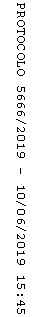 